Publicado en Barcelona el 22/02/2016 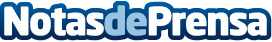 Casos de Despido: 5 cambios clave para 2016 según LabortraficSon numerosos los clientes que contactan con dudas sobre los motivos de despedido, entre ellas algunas tan novedosas como el despido por negarse a facilitar el número personal del móvil, por tanto creemos muy conveniente informar a los lectores de los siguientes puntosDatos de contacto:LabortraficDespacho Abogados Laboralista Barcelona934 514 050Nota de prensa publicada en: https://www.notasdeprensa.es/casos-de-despido-5-cambios-clave-para-2016 Categorias: Nacional Derecho Recursos humanos http://www.notasdeprensa.es